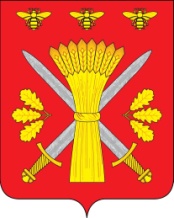 РОССИЙСКАЯ ФЕДЕРАЦИЯОРЛОВСКАЯ ОБЛАСТЬАДМИНИСТРАЦИЯ ТРОСНЯНСКОГО РАЙОНАПОСТАНОВЛЕНИЕот  24 сентября  2018 г.                                                                                                       № 247        с. ТроснаО начале отопительного  периода для объектов социальной сферы на территории Троснянского районаВ связи с необходимостью обеспечения температурного режима в образовательных учреждениях на основании СанПиН 2.4.1.3049-13 приложение 3 и СанПиН 2.4.2.2821-10, регламентирующих необходимые значения температуры воздуха для основных помещений образовательных учреждений, готовностью образовательных учреждений, учреждений культуры и здравоохранения к отопительному периоду 2018-2019 годов постановляю:1. Отопительный период 2018-2019 годов образовательных учреждений, учреждений культуры и здравоохранения начать с 25.09.2018 года.2. Отделу образования Троснянского района (Ерохина И. В.), отделу культуры и архивного дела администрации Троснянского района (Косоухова Г.В.) организовать работы по подключению объектов социальной сферы к системам централизованного теплоснабжения и газоснабжения.3. Рекомендовать главному врачу БУЗ ОО «Троснянская ЦРБ» (Золотарева Н. К.) организовать работы по подключению подведомственных объектов к системам централизованного теплоснабжения.4. МУЖКП Троснянского района (Попрядухин Л. М.) обеспечить подачу теплоносителя на объекты социальной сферы. 5. Контроль за исполнением настоящего постановления возложить па заместителя главы администрации района А. В. Фроловичева.Глава района                                                                                   А. И. Насонов